                                                                          Композиция «Коты»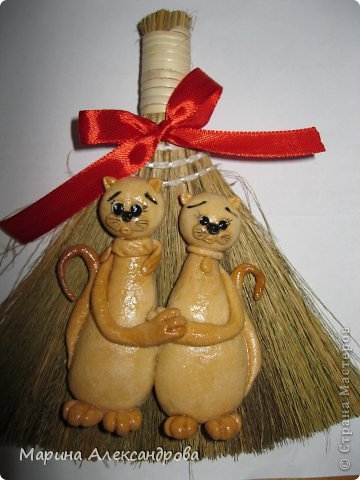 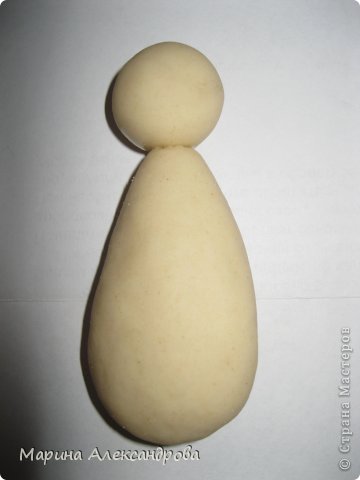 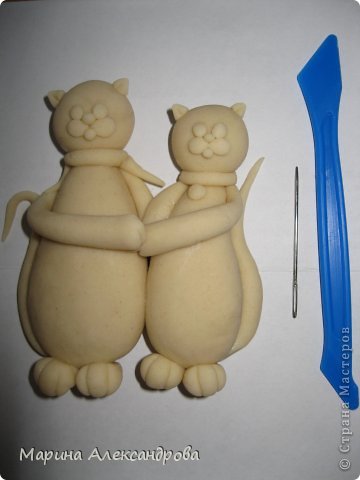 